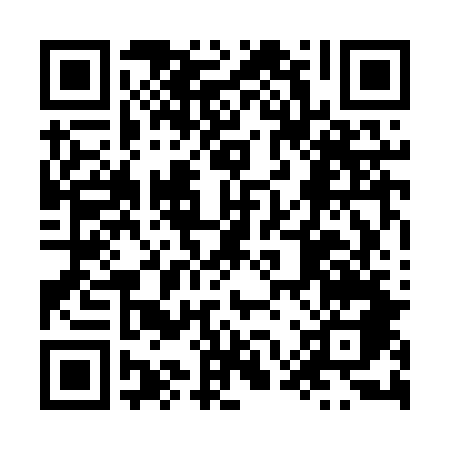 Prayer times for Krobowska Wola, PolandWed 1 May 2024 - Fri 31 May 2024High Latitude Method: Angle Based RulePrayer Calculation Method: Muslim World LeagueAsar Calculation Method: HanafiPrayer times provided by https://www.salahtimes.comDateDayFajrSunriseDhuhrAsrMaghribIsha1Wed2:345:0612:335:418:0110:222Thu2:305:0412:335:428:0310:263Fri2:265:0312:335:438:0510:294Sat2:235:0112:335:448:0610:325Sun2:204:5912:335:458:0810:366Mon2:194:5712:335:468:1010:397Tue2:184:5512:335:478:1110:408Wed2:174:5412:335:488:1310:409Thu2:174:5212:335:498:1410:4110Fri2:164:5012:335:508:1610:4211Sat2:154:4912:335:518:1810:4212Sun2:154:4712:335:528:1910:4313Mon2:144:4512:335:538:2110:4414Tue2:134:4412:335:548:2210:4415Wed2:134:4212:335:548:2410:4516Thu2:124:4112:335:558:2510:4617Fri2:124:3912:335:568:2710:4618Sat2:114:3812:335:578:2810:4719Sun2:114:3712:335:588:3010:4820Mon2:104:3512:335:598:3110:4821Tue2:104:3412:336:008:3310:4922Wed2:094:3312:336:008:3410:5023Thu2:094:3212:336:018:3510:5024Fri2:084:3012:336:028:3710:5125Sat2:084:2912:336:038:3810:5226Sun2:084:2812:336:048:3910:5227Mon2:074:2712:346:048:4010:5328Tue2:074:2612:346:058:4210:5329Wed2:074:2512:346:068:4310:5430Thu2:064:2412:346:068:4410:5431Fri2:064:2312:346:078:4510:55